от 04.05.2022 № 36-ПКг. ЕкатеринбургОб утверждении предельных тарифов на перевозку пассажиров и багажа автомобильным транспортом и городским наземным электрическим транспортом по муниципальным и межмуниципальным маршрутам регулярных перевозок на территории Свердловской областиВ соответствии с Федеральными законами от 8 ноября 2007 года № 259-ФЗ «Устав автомобильного транспорта и городского наземного электрического транспорта» и от 13 июля 2015 года № 220-ФЗ «Об организации регулярных перевозок пассажиров и багажа автомобильным транспортом и городским наземным электрическим транспортом в Российской Федерации и о внесении изменений в отдельные законодательные акты Российской Федерации», постановлением Правительства Российской Федерации от 07.03.1995 № 239 «О  мерах по упорядочению государственного регулирования цен (тарифов)», Законом Свердловской области от 21 декабря 2015 года № 160-ОЗ «Об  организации транспортного обслуживания населения на территории Свердловской области» и Указом Губернатора Свердловской области от  13.11.2010 № 1067-УГ «Об  утверждении Положения о Региональной энергетической комиссии Свердловской области» Региональная энергетическая комиссия Свердловской области ПОСТАНОВЛЯЕТ:1. Утвердить предельные тарифы на перевозку пассажиров и багажа автомобильным транспортом и городским наземным электрическим транспортом по муниципальным и межмуниципальным маршрутам регулярных перевозок в  городском, пригородном и междугородном сообщении (прилагаются).2. Юридическим лицам, индивидуальным предпринимателям, принявшим на себя по договору перевозки пассажира обязанность перевезти пассажира и  доставить багаж в пункт назначения и выдать багаж уполномоченному на его получение лицу на территории Свердловской области (далее - перевозчики), определять тарифы на перевозку пассажиров и багажа автомобильным транспортом и городским наземным электрическим транспортом по  муниципальным и межмуниципальным маршрутам регулярных перевозок в  городском, пригородном и междугородном сообщении в рамках предельных тарифов, утвержденных настоящим постановлением.В случае изменения действующих тарифов на перевозку пассажиров и  багажа автомобильным транспортом и городским наземным электрическим транспортом по муниципальным и межмуниципальным маршрутам регулярных перевозок в городском, пригородном и междугородном сообщении в рамках предельных тарифов, утвержденных настоящим постановлением, рекомендовать перевозчикам в течение месяца после ввода тарифов в действие направлять в  Региональную энергетическую комиссию Свердловской области соответствующее уведомление по форме согласно приложению к настоящему постановлению, с одновременным представлением информации о стоимости проезда и расстояниях между остановочными пунктами муниципальных и  межмуниципальных маршрутов пригородного и междугородного сообщения.3. Признать утратившими силу постановления Региональной энергетической комиссии Свердловской области: 1) от 26.12.2016 № 239-ПК «Об  утверждении предельных тарифов 
на перевозку пассажиров и багажа всеми видами общественного транспорта 
в городском и пригородном сообщении по  муниципальным 
и межмуниципальным маршрутам регулярных перевозок на  территории Свердловской области» («Официальный интернет-портал правовой информации Свердловской области» (www.pravo.gov66.ru), 2016, 29  декабря, № 10967) 
с изменениями, внесенными постановлениями Региональной энергетической комиссии Свердловской области от 15.03.2017 №  16-ПК, от 25.04.2018 № 56-ПК, от 30.01.2019 № 5-ПК, от 08.05.2019 № 42-ПК, от 14.05.2021 № 42-ПК;2) от 15.04.2020 № 30-ПК «Об утверждении индивидуального предельного тарифа на перевозку пассажиров и багажа автомобильным транспортом 
в городском сообщении по муниципальным маршрутам регулярных перевозок 
на территории Новолялинского городского округа, осуществляемую индивидуальным предпринимателем Целлером Вячеславом Александровичем (поселок Лобва Новолялинского района)» («Официальный интернет-портал правовой информации Свердловской области» (www.pravo.gov66.ru), 2020, 
17 апреля, № 25457);3) от 20.05.2021 № 50-ПК «Об утверждении индивидуального предельного тарифа на перевозку пассажиров и багажа автомобильным транспортом 
в городском сообщении по муниципальным маршрутам регулярных перевозок на территории муниципального образования Нижнетуринский городской округ, осуществляемую обществом с ограниченной ответственностью «СпецРесурс» (город Нижняя Тура)» («Официальный интернет-портал правовой информации Свердловской области» (www.pravo.gov66.ru), 2021, 25 мая, № 30455).4. Контроль за исполнением настоящего постановления возложить на заместителя председателя Региональной энергетической комиссии Свердловской области М.Б. Соболя.5. Настоящее постановление вступает в силу через 10 дней после его официального опубликования.6. Настоящее постановление опубликовать на «Официальном интернет-портале правовой информации Свердловской области» (www.pravo.gov66.ru).Исполняющий обязанности председателяРегиональной энергетической комиссииСвердловской области                                                                             В.В. ГришановУтвержденыпостановлениемРЭК Свердловской областиот 04.05.2022 № 36-ПКПРЕДЕЛЬНЫЕ ТАРИФЫ НА ПЕРЕВОЗКУ ПАССАЖИРОВ И БАГАЖАавтомобильным транспортом и городским наземным электрическим транспортом по муниципальным и межмуниципальным маршрутам регулярных перевозок в городском, пригородном и междугородном сообщенииГлава 1. Предельные тарифы на перевозку пассажиров и багажа автомобильным транспортом и городским наземным электрическим транспортом по муниципальным маршрутам регулярных перевозок в городском сообщенииТаблица 1Глава 2. Предельные тарифы на перевозку пассажиров автомобильным транспортом и городским наземным электрическим транспортом 
по муниципальным и межмуниципальным маршрутам регулярных 
перевозок в пригородном и междугородном сообщенииТаблица 2Глава 3. Разъяснения по применению тарифов на перевозку пассажиров 
и багажа автомобильным транспортом и городским наземным электрическим транспортом по муниципальным и межмуниципальным маршрутам регулярных перевозок в городском, пригородном и междугородном сообщении1. Основные понятия, используемые в настоящем постановлении:Муниципальный маршрут регулярных перевозок – маршрут регулярных перевозок в границах поселения, городского округа либо двух и более поселений одного муниципального района в Свердловской области.Межмуниципальный маршрут регулярных перевозок – маршрут регулярных перевозок в границах не менее двух муниципальных районов, 
не менее двух городских округов или не менее одного муниципального района 
и не менее одного городского округа Свердловской области.Перевозки в городском сообщении – перевозки, осуществляемые автомобильным транспортом и городским наземным электрическим транспортом  в границах населенных пунктов (за исключением легкового такси и внеуличного транспорта), расположенных на территории Свердловской области.Перевозки в пригородном сообщении – перевозки, осуществляемые автомобильным транспортом и городским наземным электрическим транспортом  (за исключением легкового такси и внеуличного транспорта) между населенными пунктами Свердловской области на расстояние до пятидесяти километров включительно между границами этих населенных пунктов. Перевозки в междугородном сообщении – перевозки, осуществляемые автомобильным транспортом (за исключением легкового такси) между населенными пунктами Свердловской области на расстояние более пятидесяти километров между границами этих населенных пунктов.Регулярные перевозки пассажиров и багажа подразделяются на: 1) перевозки с посадкой и высадкой пассажиров только в установленных остановочных пунктах по маршруту регулярных перевозок;2) перевозки с посадкой и высадкой пассажиров в любом не запрещенном правилами дорожного движения месте по маршруту регулярных перевозок.2. Предельные тарифы, утвержденные настоящим постановлением, подлежат применению всеми перевозчиками, оказывающими на территории Свердловской области услуги по перевозке пассажиров и багажа 
автомобильным транспортом и городским наземным электрическим транспортом 
по муниципальным и межмуниципальным маршрутам регулярных перевозок 
в городском, пригородном и междугородном сообщении, за исключением перевозчиков, которым в установленном порядке утверждены индивидуальные предельные тарифы в размере, превышающем предельные тарифы, утвержденные настоящим постановлением, и перевозчиков, которые применяют предельные тарифы для соответствующего муниципального образования в размере, превышающем предельные тарифы, утвержденные настоящим постановлением.Пересмотр предельных тарифов, утвержденных настоящим постановлением, осуществляется Региональной энергетической комиссией Свердловской области по обращению перевозчиков и результатам анализа хозяйственной деятельности перевозчиков по применению действующих предельных тарифов, а также по инициативе Региональной энергетической комиссии Свердловской области.С учетом предложений глав муниципальных образований в Свердловской области возможно установление предельных тарифов на перевозку пассажиров 
и багажа автомобильным транспортом и городским наземным электрическим транспортом по муниципальным и межмуниципальным маршрутам регулярных перевозок в городском, пригородном и междугородном сообщении 
для соответствующих муниципальных образований. В этом случае заявления 
об установлении предельных тарифов и расчетные материалы должны быть предоставлены перевозчиком (перевозчиками), выполняющим (выполняющими) не менее 50 процентов (в натуральном выражении) объемов перевозок пассажиров на территории данных муниципальных образований. Указанные предельные тарифы применяются только перевозчиками, осуществляющими регулярные перевозки пассажиров и багажа в границах данных муниципальных образований.3. Перевозчики самостоятельно устанавливают тарифы на перевозку пассажиров и багажа автомобильным транспортом и городским наземным электрическим транспортом по муниципальным и межмуниципальным маршрутам регулярных перевозок в городском, пригородном и междугородном сообщении в рамках предельных тарифов, утвержденных настоящим постановлением.Перевозчики имеют право по согласованию с главами соответствующих муниципальных образований в Свердловской области дифференцировать тарифы на перевозку пассажиров и багажа автомобильным транспортом и городским наземным электрическим транспортом по муниципальным и межмуниципальным маршрутам регулярных перевозок в городском, пригородном и междугородном сообщении в зависимости от числа поездок в рамках предельных тарифов, утвержденных в установленном порядке.4. Если предельные тарифы, утвержденные настоящим постановлением, 
не обеспечивают возмещение экономически обоснованных расходов, связанных 
с оказанием услуг по перевозке пассажиров и багажа автомобильным транспортом и городским наземным электрическим транспортом 
по муниципальным и межмуниципальным маршрутам регулярных перевозок 
в городском, пригородном и междугородном сообщении, перевозчики вправе обратиться в Региональную энергетическую комиссию Свердловской области 
в целях утверждения индивидуальных предельных тарифов, представив расчетные материалы, выполненные в соответствии с методическими рекомендациями, утвержденными Региональной энергетической комиссией Свердловской области.Обоснованными и документально подтвержденными расходами, понесенными перевозчиком, признаются экономически оправданные затраты, выраженные в денежной форме и оформленные в соответствии с действующим законодательством.По обращению перевозчиков индивидуальные предельные тарифы могут устанавливаться на следующие услуги:1) перевозка пассажиров и багажа с посадкой и высадкой пассажиров только в установленных остановочных пунктах;2) перевозка пассажиров и багажа с посадкой и высадкой пассажиров 
в любом, не запрещенном правилами дорожного движения, месте по маршруту регулярных перевозок;3) перевозка пассажиров и багажа по экспресс-маршруту регулярных перевозок с остановками только в пунктах отправления и назначения;4) перевозка пассажиров и багажа с повышенным классом обслуживания.По обращению перевозчиков могут устанавливаться индивидуальные предельные дифференцированные в зависимости от числа поездок тарифы
на перевозку пассажиров и багажа автомобильным транспортом и городским наземным электрическим транспортом по муниципальным маршрутам регулярных перевозок в городском сообщении.5. Стоимость проездных билетов (абонементных билетов, карт) формируется перевозчиками с учетом уровня действующих тарифов и количества поездок, совершаемых отдельными категориями граждан (по проездным билетам, картам), по согласованию с главами муниципальных образований в Свердловской области, на территории которых они осуществляют перевозку.При утверждении индивидуальных предельных тарифов, дифференцированных в зависимости от числа поездок, стоимость проездных билетов определяется перевозчиками с учетом установленных дифференцированных тарифов и числа поездок, установленного органами местного самоуправления.6. Предельная плата за провоз каждого места багажа, разрешенного 
к провозу в автомобильном транспорте и городском наземном электрическом транспорте по муниципальным и межмуниципальным маршрутам регулярных перевозок в пригородном и междугородном сообщении, взимается в размере 
35 процентов от стоимости билета, но не менее размера тарифа на перевозку пассажиров автомобильным транспортом и городским наземным электрическим транспортом по муниципальным маршрутам регулярных перевозок в городском сообщении, применяемого перевозчиками в установленном порядке.7. Стоимость проезда пассажиров автомобильным транспортом 
и городским наземным электрическим транспортом по муниципальным 
и межмуниципальным маршрутам регулярных перевозок в пригородном 
и междугородном сообщении определяется перевозчиками самостоятельно 
по одному из следующих вариантов:1) без деления маршрута на тарифные участки;2) при делении маршрута на тарифные участки. 8. Стоимость проезда пассажиров автомобильным транспортом 
и городским наземным электрическим транспортом по муниципальным 
и межмуниципальным маршрутам регулярных перевозок в пригородном 
и междугородном сообщении без деления маршрута на тарифные участки определяется перевозчиками самостоятельно умножением действующего тарифа за километр пути в рамках предельного тарифа, утвержденного настоящим постановлением, на протяженность маршрута.9. Стоимость проезда пассажиров автомобильным транспортом 
и городским наземным электрическим транспортом по муниципальным 
и межмуниципальным маршрутам регулярных перевозок в пригородном 
и междугородном сообщении при делении маршрута на тарифные участки определяется умножением количества тарифных участков на маршруте на стоимость проезда по одному тарифному участку. 10.  Количество тарифных участков на маршруте определяется следующим образом: 1) без деления маршрута на части в пределах и за пределами населенного пункта - путем деления общей протяженности маршрута, включая часть маршрута в пределах населенного пункта, на 3,33 км;2) при делении маршрута на части в пределах и за пределами населенного пункта – путем деления длины части маршрута, выходящей за пределы черты населенного пункта, на 3,33 км.11. В случае, когда количество тарифных участков выражается не целым числом, то менее половины тарифного участка отбрасывается, а равное половине и более половины тарифного участка принимается за полный.12. Допускается отклонение длины отдельных тарифных участков 
в пределах до 20 процентов в ту или другую сторону при условии, что суммарная номинальная длина тарифных участков на каждом маршруте должна соответствовать общей расчетной длине данного маршрута.13. Стоимость проезда по одному тарифному участку определяется перевозчиками самостоятельно умножением протяженности тарифного участка (3,33 км) на действующий тариф за километр пути в рамках предельного тарифа, утвержденного настоящим постановлением.14. За проезд неполного тарифного участка взимается плата как за проезд полного тарифного участка.15. Стоимость проезда пассажиров автомобильным транспортом 
и городским наземным электрическим транспортом по муниципальным 
и межмуниципальным маршрутам регулярных перевозок в пригородном 
и междугородном сообщении при делении маршрута на части в пределах и 
за пределами населенного пункта, определяется перевозчиками суммированием стоимости проезда в пределах населенного пункта со стоимостью проезда 
по части маршрута, выходящей за пределы черты населенного пункта. 
За населенный пункт принимается только один населенный пункт, являющийся начальным (конечным) пунктом отправления и в котором осуществляются регулярные перевозки пассажиров и багажа по муниципальным 
маршрутам регулярных перевозок в городском сообщении.Стоимость проезда в пределах населенного пункта устанавливается 
в размере тарифа на перевозку пассажиров по муниципальным маршрутам регулярных перевозок в городском сообщении, применяемого перевозчиками 
в установленном порядке.Стоимость проезда по части маршрута, выходящей за пределы черты населенного пункта, определяется в соответствии с пунктами 8 и 9.16. Минимальная плата за проезд пассажиров автомобильным транспортом и городским наземным электрическим транспортом по муниципальным 
и межмуниципальным маршрутам регулярных перевозок в пригородном 
и междугородном сообщении устанавливается в размере тарифа 
на перевозку пассажиров по муниципальным маршрутам регулярных перевозок 
в городском сообщении, применяемого перевозчиками в установленном порядке.17. Настоящие разъяснения по применению тарифов на перевозку пассажиров и багажа автомобильным транспортом и городским наземным электрическим транспортом по муниципальным и межмуниципальным маршрутам регулярных перевозок в городском, пригородном и междугородном сообщении распространяются на территории всей Свердловской области.Приложениек постановлению 
РЭК Свердловской области от 04.05.2022 № 36-ПКУВЕДОМЛЕНИЕоб изменении действующих тарифов на перевозку пассажиров и багажа автомобильным транспортом и городским наземным электрическим транспортом по муниципальным и межмуниципальным маршрутам регулярных перевозок в городском, пригородном и междугородном сообщении (в рамках предельных тарифов) <*>с ______________ 20__ г.Наименование перевозчика ___________________________________Наименование муниципального образования ____________________Подпись руководителя организации-перевозчика________________<*> Отдельно по муниципальным и межмуниципальным маршрутам регулярных перевозок в городском, пригородном и междугородном сообщении.ПОСТАНОВЛЕНИЕ№ строкиНаименование услугиЕдиница измеренияПредельный тариф1.Перевозка пассажиров рублей за поездку22,002.Перевозка багажа рублей за место22,00№ строкиНаименование услугиЕдиница измеренияПредельный тариф1.Перевозка пассажиров рублей за километр2,49№ строкиНаименование показателейЕдиница измеренияУчтено в действующем тарифеФакт за год, предшествующий периоду регулированияПроект на период регулирования1234561.Затраты, всеготыс. руб.1.1.Прямые расходы, всего, в том числе:тыс. руб.1.1.на оплату трудатыс. руб.1.1.страховые взносытыс. руб.1.1.топливо, смазочные материалы, электроэнергиятыс. руб.1.1.техническое обслуживание и ремонт транспортных средствтыс. руб.1.1.восстановление износа и ремонт автомобильных шинтыс. руб.1.1.амортизационные отчислениятыс. руб.1.2.Общехозяйственные (накладные) расходытыс. руб.1.3.Прочие расходытыс. руб.2.Количество перевезенных пассажиров в городском сообщении, всего, в том числе:тыс. чел.2.по разовым билетамтыс. чел.2.по проездным билетамтыс. чел.2.по льготным проездным билетамтыс. чел.2.1.Количество перевезенных пассажиров в пригородном (междугородном) сообщении, всего, в том числе:тыс. чел.2.1.по разовым билетамтыс. чел.2.1.по проездным билетамтыс. чел.2.1.по льготным проездным билетамтыс. чел.3.Пассажирооборот в городском сообщении, всеготыс. пасс.-км3.1.Пассажирооборот в пригородном (междугородном) сообщении, всего, в том числе:тыс. пасс.-км3.1.по разовым билетамтыс. пасс.-км3.1.по проездным билетамтыс. пасс.-км3.1.по льготным проездным билетамтыс. пасс.-км4.Тариф на перевозку пассажиров:4.на разовую поездкуруб.4.на проездной билет: для гражданруб.4.для школьниковруб.4.для студентовруб.4.для организацийруб.4.для льготниковруб.4.за провоз багажаруб.4.1.Дифференцированные в зависимости от числа поездок тарифы на перевозку пассажиров (указывается для каждого диапазона числа поездок)руб.5.Доходы, всеготыс. руб.5.в том числе: от разовых поездоктыс. руб.5.от проездных билетовтыс. руб.5.от льготных проездных билетовтыс. руб.6.Возмещение расходов, связанных с предоставлением льгот, всеготыс. руб.6.в том числе: по федеральным законамтыс. руб.6.по областным законамтыс. руб.6.по местным законамтыс. руб.7.Возмещение убытков за счет средств местного бюджетатыс. руб.8.Прибыль (убыток) (5 + 6 + 7 - 1)тыс. руб.Справочно:9.Численность граждан, проживающих на территории муниципального образованиятыс. чел.10.Численность граждан, имеющих право на льготы, всего, в том числе:тыс. чел.10.по федеральным законамтыс. чел.10.по областным законамтыс. чел.10.по местным законамтыс. чел.11.Среднедушевой доход на 1 жителя муниципального образования в Свердловской области руб.12.Количество транспортных средств на маршрутахштук13.Количество рейсоврейсов14.Продолжительность движения по всем маршрутам на выполнение всех рейсовчасов15.Пробегтыс. км16.Номера маршрутов регулярных перевозок17.Численность работающих, всегочел.17.в том числе: рабочихчел.17.из них: водителейчел.17.административно-управленческого персоналачел.18.Среднемесячная зарплата 
на 1 работающегоруб.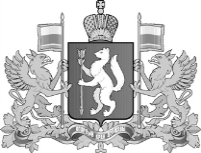 